 ҰМЖ тарауы ;5.3Вүйсіндер мен қаңлылар ҰМЖ тарауы ;5.3Вүйсіндер мен қаңлылар ҰМЖ тарауы ;5.3Вүйсіндер мен қаңлылар ҰМЖ тарауы ;5.3Вүйсіндер мен қаңлыларМектебі: ЫАлтынсаринМектебі: ЫАлтынсаринМектебі: ЫАлтынсаринКүні 27,02,2018Күні 27,02,2018Мұғалімнің аты-жөні: Күнтуарова АгимаМұғалімнің аты-жөні: Күнтуарова АгимаМұғалімнің аты-жөні: Күнтуарова АгимаМұғалімнің аты-жөні: Күнтуарова АгимаМұғалімнің аты-жөні: Күнтуарова АгимаСыныпСыныпСыныпҚатысқандар -Қатысқандар -Қатыспағандар -Қатыспағандар -Сабақтың тақырыбыСабақтың тақырыбыСабақтың тақырыбы Қаңлылардың қалалық мәдениетінің дамуы (1-сабақ)Зерттеу сұрағы: Қаңлыларда қала мәдениетінің дамуы немен байланысты Қаңлылардың қалалық мәдениетінің дамуы (1-сабақ)Зерттеу сұрағы: Қаңлыларда қала мәдениетінің дамуы немен байланысты Қаңлылардың қалалық мәдениетінің дамуы (1-сабақ)Зерттеу сұрағы: Қаңлыларда қала мәдениетінің дамуы немен байланысты Қаңлылардың қалалық мәдениетінің дамуы (1-сабақ)Зерттеу сұрағы: Қаңлыларда қала мәдениетінің дамуы немен байланыстыОсы сабақта қол жеткізілетін оқу мақсаттарыОсы сабақта қол жеткізілетін оқу мақсаттарыОсы сабақта қол жеткізілетін оқу мақсаттары5.4.2.3- Ұлы Жібек жолының пайда болуын түсіндіру;5.3.2.2- Қазақстан территориясындағы алғашқы мемлекеттік бірлестіктердің көрші елдермен қарым-қатынасын анықтау5.4.2.3- Ұлы Жібек жолының пайда болуын түсіндіру;5.3.2.2- Қазақстан территориясындағы алғашқы мемлекеттік бірлестіктердің көрші елдермен қарым-қатынасын анықтау5.4.2.3- Ұлы Жібек жолының пайда болуын түсіндіру;5.3.2.2- Қазақстан территориясындағы алғашқы мемлекеттік бірлестіктердің көрші елдермен қарым-қатынасын анықтау5.4.2.3- Ұлы Жібек жолының пайда болуын түсіндіру;5.3.2.2- Қазақстан территориясындағы алғашқы мемлекеттік бірлестіктердің көрші елдермен қарым-қатынасын анықтауСабақ мақсаты Сабақ мақсаты Сабақ мақсаты Барлығы:Ұлы Жібек Жолының пайда болу себептерін сипаттайды;Қаңлы мемлекетінің көрші елдермен қарым-қатынасын анықтайды;Көбісі: Қаңлылырдағы қалалық мәдениеттің дамуы мен көрші елдердегі қалалық мәдениеттің дамуын салыстырады;Кейбірі: Ұлы Жібек жолын бақылауда ұстау қаңлыларға қандай мүмкіндіктер бергені жайлы өз тұжырымын жасайдыБарлығы:Ұлы Жібек Жолының пайда болу себептерін сипаттайды;Қаңлы мемлекетінің көрші елдермен қарым-қатынасын анықтайды;Көбісі: Қаңлылырдағы қалалық мәдениеттің дамуы мен көрші елдердегі қалалық мәдениеттің дамуын салыстырады;Кейбірі: Ұлы Жібек жолын бақылауда ұстау қаңлыларға қандай мүмкіндіктер бергені жайлы өз тұжырымын жасайдыБарлығы:Ұлы Жібек Жолының пайда болу себептерін сипаттайды;Қаңлы мемлекетінің көрші елдермен қарым-қатынасын анықтайды;Көбісі: Қаңлылырдағы қалалық мәдениеттің дамуы мен көрші елдердегі қалалық мәдениеттің дамуын салыстырады;Кейбірі: Ұлы Жібек жолын бақылауда ұстау қаңлыларға қандай мүмкіндіктер бергені жайлы өз тұжырымын жасайдыБарлығы:Ұлы Жібек Жолының пайда болу себептерін сипаттайды;Қаңлы мемлекетінің көрші елдермен қарым-қатынасын анықтайды;Көбісі: Қаңлылырдағы қалалық мәдениеттің дамуы мен көрші елдердегі қалалық мәдениеттің дамуын салыстырады;Кейбірі: Ұлы Жібек жолын бақылауда ұстау қаңлыларға қандай мүмкіндіктер бергені жайлы өз тұжырымын жасайдыБағалау критерийіБағалау критерийіБағалау критерийіҰлы Жібек жолының маңызын анықтайды; Кескін картаға Ұлы Жібек жолының Қазақстан территориясы арқылы өтетін бөлігін түсіреді;Қаңлы тайпалық бірлестіктерінің көрші елдермен қарым-қатынасын сипаттайдыҰлы Жібек жолының маңызын анықтайды; Кескін картаға Ұлы Жібек жолының Қазақстан территориясы арқылы өтетін бөлігін түсіреді;Қаңлы тайпалық бірлестіктерінің көрші елдермен қарым-қатынасын сипаттайдыҰлы Жібек жолының маңызын анықтайды; Кескін картаға Ұлы Жібек жолының Қазақстан территориясы арқылы өтетін бөлігін түсіреді;Қаңлы тайпалық бірлестіктерінің көрші елдермен қарым-қатынасын сипаттайдыҰлы Жібек жолының маңызын анықтайды; Кескін картаға Ұлы Жібек жолының Қазақстан территориясы арқылы өтетін бөлігін түсіреді;Қаңлы тайпалық бірлестіктерінің көрші елдермен қарым-қатынасын сипаттайдыТілдік мақсаттар Тілдік мақсаттар Тілдік мақсаттар Негізгі ұғымдар –Ұлы Жібек жолы, ЕлшіНегізгі ұғымдар –Ұлы Жібек жолы, ЕлшіНегізгі ұғымдар –Ұлы Жібек жолы, ЕлшіНегізгі ұғымдар –Ұлы Жібек жолы, ЕлшіТілдік мақсаттар Тілдік мақсаттар Тілдік мақсаттар Талқылауға арналған сұрақтар: У-ди неліктен Батыс елдерге Чжан-Цянь бастаған елшілік жіберді?Талқылауға арналған сұрақтар: У-ди неліктен Батыс елдерге Чжан-Цянь бастаған елшілік жіберді?Талқылауға арналған сұрақтар: У-ди неліктен Батыс елдерге Чжан-Цянь бастаған елшілік жіберді?Талқылауға арналған сұрақтар: У-ди неліктен Батыс елдерге Чжан-Цянь бастаған елшілік жіберді?Тілдік мақсаттар Тілдік мақсаттар Тілдік мақсаттар Диалогқа арналған сұрақтар:Қаңлылар неліктен Ғұндармен одақтасты?Диалогқа арналған сұрақтар:Қаңлылар неліктен Ғұндармен одақтасты?Диалогқа арналған сұрақтар:Қаңлылар неліктен Ғұндармен одақтасты?Диалогқа арналған сұрақтар:Қаңлылар неліктен Ғұндармен одақтасты?Тілдік мақсаттар Тілдік мақсаттар Тілдік мақсаттар Жазылымға арналған тапсырмалар: Кескін картамен жұмысЖазылымға арналған тапсырмалар: Кескін картамен жұмысЖазылымға арналған тапсырмалар: Кескін картамен жұмысЖазылымға арналған тапсырмалар: Кескін картамен жұмысҚұндылықтарға баулуҚұндылықтарға баулуҚұндылықтарға баулуӨзгелердің мәдениетіне және көзқарастарына құрметпен қарауӨзгелердің мәдениетіне және көзқарастарына құрметпен қарауӨзгелердің мәдениетіне және көзқарастарына құрметпен қарауӨзгелердің мәдениетіне және көзқарастарына құрметпен қарауПәнаралық байланыс Пәнаралық байланыс Пәнаралық байланыс Дүние жүзі тарихы, ГеографияДүние жүзі тарихы, ГеографияДүние жүзі тарихы, ГеографияДүние жүзі тарихы, ГеографияАлдыңғы білімАлдыңғы білімАлдыңғы білімЖібек жолы туралы бастапқы білімдері барЖібек жолы туралы бастапқы білімдері барЖібек жолы туралы бастапқы білімдері барЖібек жолы туралы бастапқы білімдері барСабақтың барысыСабақтың барысыСабақтың барысыСабақтың барысыСабақтың барысыСабақтың барысыСабақтың барысыЖоспарланған кезеңдеріСабақтағы жоспарланған жаттығу түрлеріСабақтағы жоспарланған жаттығу түрлеріСабақтағы жоспарланған жаттығу түрлеріСабақтағы жоспарланған жаттығу түрлеріСабақтағы жоспарланған жаттығу түрлеріРесурстар Басталуы3мин4мин2 минАмандасу, оқушылардың назарын сабаққа бағыттау (Ж) «Жақсы-жаман» - ынтымақтастық ахуалын қалыптастыруӘр оқушыстиркерге өз бойыңдағы жақсы қасиеттерді бір шетіне, жаман қасиеттерді екінші шетіне жазады. Болған соң кағазды екіге бөліп, жақсы қасиетті сақтап. жаман қасиет жазылған шетін қырқып тастайды. (Ж) «Зымыран сұрақтар»- үй тапсырмасын сұрау «Маңызды 7сұрақ»Неге үйсіндер жылқы малын көптеп өсірген?Бай үсіндердің жылқы саны? Үйсіндерде әлеуметтік теңсіздік болғандығының дәлелі?Қытай авторлары үйсіндердің өмірін қалай  сипаттайды?Үйсін мемлекеті көрші елдермен қандай байланыстар орнатқан?Үйсін қоғамында малға қандай меншік түрі болған?Үйсін гуньмосының жасағы қанша атты әскерден тұрған?Бағалау – «Шапалақ» Топтастыру 1 топ - Ферғана, 2 топ - Самарқан, 3 топ – ЖетісуАмандасу, оқушылардың назарын сабаққа бағыттау (Ж) «Жақсы-жаман» - ынтымақтастық ахуалын қалыптастыруӘр оқушыстиркерге өз бойыңдағы жақсы қасиеттерді бір шетіне, жаман қасиеттерді екінші шетіне жазады. Болған соң кағазды екіге бөліп, жақсы қасиетті сақтап. жаман қасиет жазылған шетін қырқып тастайды. (Ж) «Зымыран сұрақтар»- үй тапсырмасын сұрау «Маңызды 7сұрақ»Неге үйсіндер жылқы малын көптеп өсірген?Бай үсіндердің жылқы саны? Үйсіндерде әлеуметтік теңсіздік болғандығының дәлелі?Қытай авторлары үйсіндердің өмірін қалай  сипаттайды?Үйсін мемлекеті көрші елдермен қандай байланыстар орнатқан?Үйсін қоғамында малға қандай меншік түрі болған?Үйсін гуньмосының жасағы қанша атты әскерден тұрған?Бағалау – «Шапалақ» Топтастыру 1 топ - Ферғана, 2 топ - Самарқан, 3 топ – ЖетісуАмандасу, оқушылардың назарын сабаққа бағыттау (Ж) «Жақсы-жаман» - ынтымақтастық ахуалын қалыптастыруӘр оқушыстиркерге өз бойыңдағы жақсы қасиеттерді бір шетіне, жаман қасиеттерді екінші шетіне жазады. Болған соң кағазды екіге бөліп, жақсы қасиетті сақтап. жаман қасиет жазылған шетін қырқып тастайды. (Ж) «Зымыран сұрақтар»- үй тапсырмасын сұрау «Маңызды 7сұрақ»Неге үйсіндер жылқы малын көптеп өсірген?Бай үсіндердің жылқы саны? Үйсіндерде әлеуметтік теңсіздік болғандығының дәлелі?Қытай авторлары үйсіндердің өмірін қалай  сипаттайды?Үйсін мемлекеті көрші елдермен қандай байланыстар орнатқан?Үйсін қоғамында малға қандай меншік түрі болған?Үйсін гуньмосының жасағы қанша атты әскерден тұрған?Бағалау – «Шапалақ» Топтастыру 1 топ - Ферғана, 2 топ - Самарқан, 3 топ – ЖетісуАмандасу, оқушылардың назарын сабаққа бағыттау (Ж) «Жақсы-жаман» - ынтымақтастық ахуалын қалыптастыруӘр оқушыстиркерге өз бойыңдағы жақсы қасиеттерді бір шетіне, жаман қасиеттерді екінші шетіне жазады. Болған соң кағазды екіге бөліп, жақсы қасиетті сақтап. жаман қасиет жазылған шетін қырқып тастайды. (Ж) «Зымыран сұрақтар»- үй тапсырмасын сұрау «Маңызды 7сұрақ»Неге үйсіндер жылқы малын көптеп өсірген?Бай үсіндердің жылқы саны? Үйсіндерде әлеуметтік теңсіздік болғандығының дәлелі?Қытай авторлары үйсіндердің өмірін қалай  сипаттайды?Үйсін мемлекеті көрші елдермен қандай байланыстар орнатқан?Үйсін қоғамында малға қандай меншік түрі болған?Үйсін гуньмосының жасағы қанша атты әскерден тұрған?Бағалау – «Шапалақ» Топтастыру 1 топ - Ферғана, 2 топ - Самарқан, 3 топ – ЖетісуАмандасу, оқушылардың назарын сабаққа бағыттау (Ж) «Жақсы-жаман» - ынтымақтастық ахуалын қалыптастыруӘр оқушыстиркерге өз бойыңдағы жақсы қасиеттерді бір шетіне, жаман қасиеттерді екінші шетіне жазады. Болған соң кағазды екіге бөліп, жақсы қасиетті сақтап. жаман қасиет жазылған шетін қырқып тастайды. (Ж) «Зымыран сұрақтар»- үй тапсырмасын сұрау «Маңызды 7сұрақ»Неге үйсіндер жылқы малын көптеп өсірген?Бай үсіндердің жылқы саны? Үйсіндерде әлеуметтік теңсіздік болғандығының дәлелі?Қытай авторлары үйсіндердің өмірін қалай  сипаттайды?Үйсін мемлекеті көрші елдермен қандай байланыстар орнатқан?Үйсін қоғамында малға қандай меншік түрі болған?Үйсін гуньмосының жасағы қанша атты әскерден тұрған?Бағалау – «Шапалақ» Топтастыру 1 топ - Ферғана, 2 топ - Самарқан, 3 топ – ЖетісуСтикерИТ СлайдОртасы5мин10мин5 мин3мин6минБастапқы ынталандырушы материал(Жт) «Суретті картаны сөйлет»1-сурет: «Жібек құрты»2-сурет: «Қытай елшісінің сапары » деген суретті картасымен жұмыс жасалады.Бағалау – «Серпілген доп» жұпаралық бағалау(Т)  Тапсырма «Үш сұрақ»Әр топқа мәтінді оқуға жетелейтін 3сұрағы бар карточка тартылады:1топ-Жібек мата қалай пайда болған? (сипаттайды)2топ- У-ди неліктен Батыс елдерге Чжан-Цянь бастаған елшілікжіберді? (анықтайды)3топ- Мемлекеттің сауда орталықтарыболғанба?Қаңлы мемлекетінің аумағында Қазақстанның қазіргі қай қалалары орналасқан (картамен жұмыс жасайды)Әр топ өздерінің көзқарастарын дәлелдейтін фактілер мен көзқарастар іздейді және орталарынан бір спикер дайындап  шығарады, қорғайдыБағалау –«Градусник»40-350С – «толық орындалды»20-350С – «орындалды, дегенмен сұрағымыз бар»10-200С – «орындалмады, қанағаттанбадық»(Ж)Тапсырма«Бес саусақ» әдісіарқылы қаңлылардың ғұндармен одағын анықтайды.А4 қағаз таратылады, алақанның суретін салып, әр саусаққа мынадай сұрақтарына жауап береді? Кім? Кіммен? Неліктен? Қалай? Нәтижесі?Бағалау:«Бес саусақ»(Т)«Қалаларды орналастыр» тапсырмасыҚаңлылардың ҰЖЖ басты тармақтарын өз бақылаула-рында жүргізгендіктерін басты назар аударта отырып, картаны пайдаланып, қаңлы аумағында қазіргі қай қалардың орын алғандығынанықтайды. Жұмыс тиімді болу үшін  3 минутта 4 қала анықтау (Түркістан, Тараз,Шымкент, Қызылорда)Бағалау: «Екі жұлдыз, бір ұсыныс»(Ж) Қалыптастырушы бағалауға арналған тапсырма1-тапсырма:Мәтінді оқып, тапсырмаларды орындаңыз. 2-тапсырма: Кескін картаға Ұлы Жібек жолы басып өткен  Жетісу, Сырдария жағалауы, Арал теңізі маңын түсіріңіз 3-тапсырма: Схеманы қолданып, «Қаңлылардың көрші елдермен қарым-қатынасы» тақырыбында әңгіме құрастырыңызБағалау – «Табыс көрсеткіші» (дескриптор бойынша)Бастапқы ынталандырушы материал(Жт) «Суретті картаны сөйлет»1-сурет: «Жібек құрты»2-сурет: «Қытай елшісінің сапары » деген суретті картасымен жұмыс жасалады.Бағалау – «Серпілген доп» жұпаралық бағалау(Т)  Тапсырма «Үш сұрақ»Әр топқа мәтінді оқуға жетелейтін 3сұрағы бар карточка тартылады:1топ-Жібек мата қалай пайда болған? (сипаттайды)2топ- У-ди неліктен Батыс елдерге Чжан-Цянь бастаған елшілікжіберді? (анықтайды)3топ- Мемлекеттің сауда орталықтарыболғанба?Қаңлы мемлекетінің аумағында Қазақстанның қазіргі қай қалалары орналасқан (картамен жұмыс жасайды)Әр топ өздерінің көзқарастарын дәлелдейтін фактілер мен көзқарастар іздейді және орталарынан бір спикер дайындап  шығарады, қорғайдыБағалау –«Градусник»40-350С – «толық орындалды»20-350С – «орындалды, дегенмен сұрағымыз бар»10-200С – «орындалмады, қанағаттанбадық»(Ж)Тапсырма«Бес саусақ» әдісіарқылы қаңлылардың ғұндармен одағын анықтайды.А4 қағаз таратылады, алақанның суретін салып, әр саусаққа мынадай сұрақтарына жауап береді? Кім? Кіммен? Неліктен? Қалай? Нәтижесі?Бағалау:«Бес саусақ»(Т)«Қалаларды орналастыр» тапсырмасыҚаңлылардың ҰЖЖ басты тармақтарын өз бақылаула-рында жүргізгендіктерін басты назар аударта отырып, картаны пайдаланып, қаңлы аумағында қазіргі қай қалардың орын алғандығынанықтайды. Жұмыс тиімді болу үшін  3 минутта 4 қала анықтау (Түркістан, Тараз,Шымкент, Қызылорда)Бағалау: «Екі жұлдыз, бір ұсыныс»(Ж) Қалыптастырушы бағалауға арналған тапсырма1-тапсырма:Мәтінді оқып, тапсырмаларды орындаңыз. 2-тапсырма: Кескін картаға Ұлы Жібек жолы басып өткен  Жетісу, Сырдария жағалауы, Арал теңізі маңын түсіріңіз 3-тапсырма: Схеманы қолданып, «Қаңлылардың көрші елдермен қарым-қатынасы» тақырыбында әңгіме құрастырыңызБағалау – «Табыс көрсеткіші» (дескриптор бойынша)Бастапқы ынталандырушы материал(Жт) «Суретті картаны сөйлет»1-сурет: «Жібек құрты»2-сурет: «Қытай елшісінің сапары » деген суретті картасымен жұмыс жасалады.Бағалау – «Серпілген доп» жұпаралық бағалау(Т)  Тапсырма «Үш сұрақ»Әр топқа мәтінді оқуға жетелейтін 3сұрағы бар карточка тартылады:1топ-Жібек мата қалай пайда болған? (сипаттайды)2топ- У-ди неліктен Батыс елдерге Чжан-Цянь бастаған елшілікжіберді? (анықтайды)3топ- Мемлекеттің сауда орталықтарыболғанба?Қаңлы мемлекетінің аумағында Қазақстанның қазіргі қай қалалары орналасқан (картамен жұмыс жасайды)Әр топ өздерінің көзқарастарын дәлелдейтін фактілер мен көзқарастар іздейді және орталарынан бір спикер дайындап  шығарады, қорғайдыБағалау –«Градусник»40-350С – «толық орындалды»20-350С – «орындалды, дегенмен сұрағымыз бар»10-200С – «орындалмады, қанағаттанбадық»(Ж)Тапсырма«Бес саусақ» әдісіарқылы қаңлылардың ғұндармен одағын анықтайды.А4 қағаз таратылады, алақанның суретін салып, әр саусаққа мынадай сұрақтарына жауап береді? Кім? Кіммен? Неліктен? Қалай? Нәтижесі?Бағалау:«Бес саусақ»(Т)«Қалаларды орналастыр» тапсырмасыҚаңлылардың ҰЖЖ басты тармақтарын өз бақылаула-рында жүргізгендіктерін басты назар аударта отырып, картаны пайдаланып, қаңлы аумағында қазіргі қай қалардың орын алғандығынанықтайды. Жұмыс тиімді болу үшін  3 минутта 4 қала анықтау (Түркістан, Тараз,Шымкент, Қызылорда)Бағалау: «Екі жұлдыз, бір ұсыныс»(Ж) Қалыптастырушы бағалауға арналған тапсырма1-тапсырма:Мәтінді оқып, тапсырмаларды орындаңыз. 2-тапсырма: Кескін картаға Ұлы Жібек жолы басып өткен  Жетісу, Сырдария жағалауы, Арал теңізі маңын түсіріңіз 3-тапсырма: Схеманы қолданып, «Қаңлылардың көрші елдермен қарым-қатынасы» тақырыбында әңгіме құрастырыңызБағалау – «Табыс көрсеткіші» (дескриптор бойынша)Бастапқы ынталандырушы материал(Жт) «Суретті картаны сөйлет»1-сурет: «Жібек құрты»2-сурет: «Қытай елшісінің сапары » деген суретті картасымен жұмыс жасалады.Бағалау – «Серпілген доп» жұпаралық бағалау(Т)  Тапсырма «Үш сұрақ»Әр топқа мәтінді оқуға жетелейтін 3сұрағы бар карточка тартылады:1топ-Жібек мата қалай пайда болған? (сипаттайды)2топ- У-ди неліктен Батыс елдерге Чжан-Цянь бастаған елшілікжіберді? (анықтайды)3топ- Мемлекеттің сауда орталықтарыболғанба?Қаңлы мемлекетінің аумағында Қазақстанның қазіргі қай қалалары орналасқан (картамен жұмыс жасайды)Әр топ өздерінің көзқарастарын дәлелдейтін фактілер мен көзқарастар іздейді және орталарынан бір спикер дайындап  шығарады, қорғайдыБағалау –«Градусник»40-350С – «толық орындалды»20-350С – «орындалды, дегенмен сұрағымыз бар»10-200С – «орындалмады, қанағаттанбадық»(Ж)Тапсырма«Бес саусақ» әдісіарқылы қаңлылардың ғұндармен одағын анықтайды.А4 қағаз таратылады, алақанның суретін салып, әр саусаққа мынадай сұрақтарына жауап береді? Кім? Кіммен? Неліктен? Қалай? Нәтижесі?Бағалау:«Бес саусақ»(Т)«Қалаларды орналастыр» тапсырмасыҚаңлылардың ҰЖЖ басты тармақтарын өз бақылаула-рында жүргізгендіктерін басты назар аударта отырып, картаны пайдаланып, қаңлы аумағында қазіргі қай қалардың орын алғандығынанықтайды. Жұмыс тиімді болу үшін  3 минутта 4 қала анықтау (Түркістан, Тараз,Шымкент, Қызылорда)Бағалау: «Екі жұлдыз, бір ұсыныс»(Ж) Қалыптастырушы бағалауға арналған тапсырма1-тапсырма:Мәтінді оқып, тапсырмаларды орындаңыз. 2-тапсырма: Кескін картаға Ұлы Жібек жолы басып өткен  Жетісу, Сырдария жағалауы, Арал теңізі маңын түсіріңіз 3-тапсырма: Схеманы қолданып, «Қаңлылардың көрші елдермен қарым-қатынасы» тақырыбында әңгіме құрастырыңызБағалау – «Табыс көрсеткіші» (дескриптор бойынша)Бастапқы ынталандырушы материал(Жт) «Суретті картаны сөйлет»1-сурет: «Жібек құрты»2-сурет: «Қытай елшісінің сапары » деген суретті картасымен жұмыс жасалады.Бағалау – «Серпілген доп» жұпаралық бағалау(Т)  Тапсырма «Үш сұрақ»Әр топқа мәтінді оқуға жетелейтін 3сұрағы бар карточка тартылады:1топ-Жібек мата қалай пайда болған? (сипаттайды)2топ- У-ди неліктен Батыс елдерге Чжан-Цянь бастаған елшілікжіберді? (анықтайды)3топ- Мемлекеттің сауда орталықтарыболғанба?Қаңлы мемлекетінің аумағында Қазақстанның қазіргі қай қалалары орналасқан (картамен жұмыс жасайды)Әр топ өздерінің көзқарастарын дәлелдейтін фактілер мен көзқарастар іздейді және орталарынан бір спикер дайындап  шығарады, қорғайдыБағалау –«Градусник»40-350С – «толық орындалды»20-350С – «орындалды, дегенмен сұрағымыз бар»10-200С – «орындалмады, қанағаттанбадық»(Ж)Тапсырма«Бес саусақ» әдісіарқылы қаңлылардың ғұндармен одағын анықтайды.А4 қағаз таратылады, алақанның суретін салып, әр саусаққа мынадай сұрақтарына жауап береді? Кім? Кіммен? Неліктен? Қалай? Нәтижесі?Бағалау:«Бес саусақ»(Т)«Қалаларды орналастыр» тапсырмасыҚаңлылардың ҰЖЖ басты тармақтарын өз бақылаула-рында жүргізгендіктерін басты назар аударта отырып, картаны пайдаланып, қаңлы аумағында қазіргі қай қалардың орын алғандығынанықтайды. Жұмыс тиімді болу үшін  3 минутта 4 қала анықтау (Түркістан, Тараз,Шымкент, Қызылорда)Бағалау: «Екі жұлдыз, бір ұсыныс»(Ж) Қалыптастырушы бағалауға арналған тапсырма1-тапсырма:Мәтінді оқып, тапсырмаларды орындаңыз. 2-тапсырма: Кескін картаға Ұлы Жібек жолы басып өткен  Жетісу, Сырдария жағалауы, Арал теңізі маңын түсіріңіз 3-тапсырма: Схеманы қолданып, «Қаңлылардың көрші елдермен қарым-қатынасы» тақырыбында әңгіме құрастырыңызБағалау – «Табыс көрсеткіші» (дескриптор бойынша)ИТ слайдДоптың суретіКарточкаларВатман МаркерСурет1, 2КартаҰЖЖ картасы Градусник суретіА4 қағазыҚазақстанның қазіргі картасыОқулық, 111 б.ҚБ парағыАяқталуы5 мин1 мин1 мин«Интервью»- кері байланысӘр топтан бір оқушы  бүгінгі сабақ бойынша интервью алады:-Сабақ қалайша өтті деп ойлайсыз?-Жоспарлаған мақсаттарға жеттіңізбе? Дәлел-Сабақтың сіз үшін ұтымды жерлері қандай болды?- Бүгінгі үйренген тақырып болашақта сізге қажет болады деп ойлайсыз ба? Неліктен?-Бүгінгі сабақтан түйген ең маңызды ойыңыз қандай болды?-Өз жұмысыңызға қанағаттанасыз ба?Үйге тасырма: Зерттеу жұмысы: Қаңлы қалалары мен елді мекендерің көп болғандығын анықтауСабақты қорыту«Интервью»- кері байланысӘр топтан бір оқушы  бүгінгі сабақ бойынша интервью алады:-Сабақ қалайша өтті деп ойлайсыз?-Жоспарлаған мақсаттарға жеттіңізбе? Дәлел-Сабақтың сіз үшін ұтымды жерлері қандай болды?- Бүгінгі үйренген тақырып болашақта сізге қажет болады деп ойлайсыз ба? Неліктен?-Бүгінгі сабақтан түйген ең маңызды ойыңыз қандай болды?-Өз жұмысыңызға қанағаттанасыз ба?Үйге тасырма: Зерттеу жұмысы: Қаңлы қалалары мен елді мекендерің көп болғандығын анықтауСабақты қорыту«Интервью»- кері байланысӘр топтан бір оқушы  бүгінгі сабақ бойынша интервью алады:-Сабақ қалайша өтті деп ойлайсыз?-Жоспарлаған мақсаттарға жеттіңізбе? Дәлел-Сабақтың сіз үшін ұтымды жерлері қандай болды?- Бүгінгі үйренген тақырып болашақта сізге қажет болады деп ойлайсыз ба? Неліктен?-Бүгінгі сабақтан түйген ең маңызды ойыңыз қандай болды?-Өз жұмысыңызға қанағаттанасыз ба?Үйге тасырма: Зерттеу жұмысы: Қаңлы қалалары мен елді мекендерің көп болғандығын анықтауСабақты қорыту«Интервью»- кері байланысӘр топтан бір оқушы  бүгінгі сабақ бойынша интервью алады:-Сабақ қалайша өтті деп ойлайсыз?-Жоспарлаған мақсаттарға жеттіңізбе? Дәлел-Сабақтың сіз үшін ұтымды жерлері қандай болды?- Бүгінгі үйренген тақырып болашақта сізге қажет болады деп ойлайсыз ба? Неліктен?-Бүгінгі сабақтан түйген ең маңызды ойыңыз қандай болды?-Өз жұмысыңызға қанағаттанасыз ба?Үйге тасырма: Зерттеу жұмысы: Қаңлы қалалары мен елді мекендерің көп болғандығын анықтауСабақты қорыту«Интервью»- кері байланысӘр топтан бір оқушы  бүгінгі сабақ бойынша интервью алады:-Сабақ қалайша өтті деп ойлайсыз?-Жоспарлаған мақсаттарға жеттіңізбе? Дәлел-Сабақтың сіз үшін ұтымды жерлері қандай болды?- Бүгінгі үйренген тақырып болашақта сізге қажет болады деп ойлайсыз ба? Неліктен?-Бүгінгі сабақтан түйген ең маңызды ойыңыз қандай болды?-Өз жұмысыңызға қанағаттанасыз ба?Үйге тасырма: Зерттеу жұмысы: Қаңлы қалалары мен елді мекендерің көп болғандығын анықтауСабақты қорытуСлайд микрофон  Оқушы күнделігіБағалау критериіДескрипторҰлыЖібекжолыныңмаңызынанықтайды; КескінкартағаҰлыЖібекжо-лыныңҚазақстантерриториясыарқылыөтетінбөлігінтүсіреді. - Ұлы Жібек жолының пайда болу себептерін атайды; - Ұлы Жібек жолының Шығыс пен Батыс арасын байланыстыратын негізгі жол болғанын анықтайды; - Жетісу, Сырдария жағалауы, Арал теңізі маңы арқылы өтетін Ұлы Жібек жолының тармақтарын картаға түсіреді. БөлімТақырыбы5.3 В-Үйсіндер мен қаңлыларҚаңлыларда қала мәдениетінің дамуы немен байланыстыОқумақсаты5.3.2.2 Қазақстантерриториясындағыалғашқымемлекеттікбірлестіктердіңкөршіелдерменқарым-қатынасынанықтау.ОйлаудағдыларыныңдеңгейіҚолдануБағалаукритерийіҚаңлы тайпалық бірлестіктерінің көрші елдермен қарым-қатынасын сипаттайдыТапсырмаСхеманы қолданып, «Қаңлылардың көрші елдермен қарым-қатынасы» тақырыбында әңгіме құрастырыңыз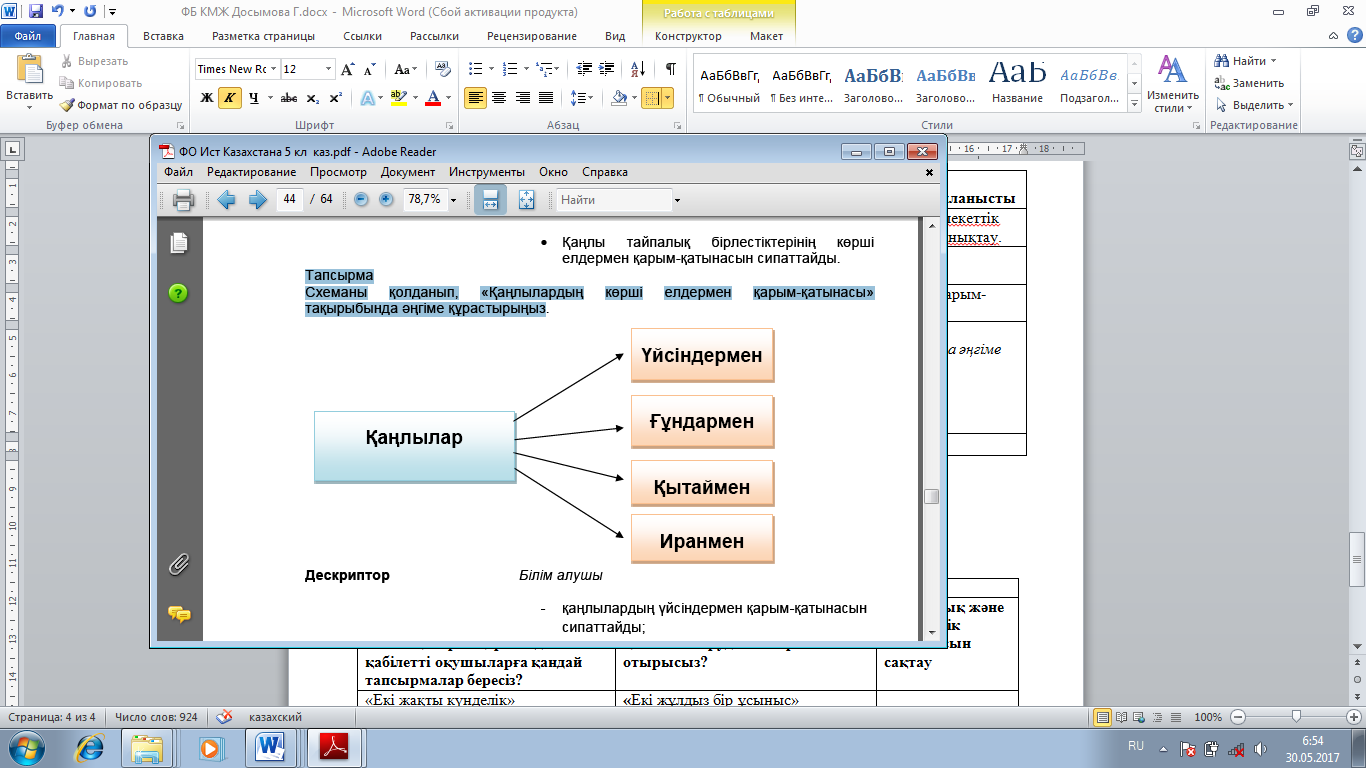 ТапсырмаСхеманы қолданып, «Қаңлылардың көрші елдермен қарым-қатынасы» тақырыбында әңгіме құрастырыңызБағалаукритерийіДескрипторларҚаңлы тайпалық бірлестіктері-нің көрші елдермен қарым-қатынасын сипаттайды- қаңлылардың үйсіндермен қарым-қатынасын сипаттайды; - қаңлылардың ғұндармен қарым-қатынасын сипаттайды; - қаңлылардың Қытаймен қарым-қатынасын сипаттайды; - қаңлылардың Иранмен қарым-қатынасын сипаттайдыҚосымша ақпаратҚосымша ақпаратҚосымша ақпаратҚосымша ақпаратҚосымша ақпаратСаралау – Сіз қосымша көмек көрсетуді қалай жоспарлайсыз? Сіз қабілеті жоғары оқушыларға  тапсырманы күрделендіруді  қалай жоспарлайсыз?Саралау – Сіз қосымша көмек көрсетуді қалай жоспарлайсыз? Сіз қабілеті жоғары оқушыларға  тапсырманы күрделендіруді  қалай жоспарлайсыз?Саралау – Сіз қосымша көмек көрсетуді қалай жоспарлайсыз? Сіз қабілеті жоғары оқушыларға  тапсырманы күрделендіруді  қалай жоспарлайсыз?Бағалау – Оқушылардың  үйренгенін  тексеруді қалай жоспарлайсыз?Денсаулық жәнеқауіпсіздік техникасын сақтауРефлексия- Сабақ/оқу мақсаттары шынайы ма?- Бүгін оқушылар не білді?- Сыныптағы ахуал қандай болды?- Мен жоспарлағансаралаушараларытиімдіболдыма?- Мен берілген уақыт ішінде үлгердім бе?Рефлексия- Сабақ/оқу мақсаттары шынайы ма?- Бүгін оқушылар не білді?- Сыныптағы ахуал қандай болды?- Мен жоспарлағансаралаушараларытиімдіболдыма?- Мен берілген уақыт ішінде үлгердім бе?Рефлексия- Сабақ/оқу мақсаттары шынайы ма?- Бүгін оқушылар не білді?- Сыныптағы ахуал қандай болды?- Мен жоспарлағансаралаушараларытиімдіболдыма?- Мен берілген уақыт ішінде үлгердім бе?ҚорытындыбағамдауҚорытындыбағамдауҚорытындыбағамдауҚорытындыбағамдауҚорытындыбағамдауҚандайекінәрсетабыстыболды (оқытуды да оқуды да ескеріңіз)?1. 2. Қандай екі нәрсе сабақты жақсарта алды (оқытуды да оқуды да ескеріңіз)?1. 2. Сабақ барысында мен сынып немесе жекелеген оқушылар туралы менің келесі сабағымды жетілдіруге көмектесетін не білдім?Қандайекінәрсетабыстыболды (оқытуды да оқуды да ескеріңіз)?1. 2. Қандай екі нәрсе сабақты жақсарта алды (оқытуды да оқуды да ескеріңіз)?1. 2. Сабақ барысында мен сынып немесе жекелеген оқушылар туралы менің келесі сабағымды жетілдіруге көмектесетін не білдім?Қандайекінәрсетабыстыболды (оқытуды да оқуды да ескеріңіз)?1. 2. Қандай екі нәрсе сабақты жақсарта алды (оқытуды да оқуды да ескеріңіз)?1. 2. Сабақ барысында мен сынып немесе жекелеген оқушылар туралы менің келесі сабағымды жетілдіруге көмектесетін не білдім?Қандайекінәрсетабыстыболды (оқытуды да оқуды да ескеріңіз)?1. 2. Қандай екі нәрсе сабақты жақсарта алды (оқытуды да оқуды да ескеріңіз)?1. 2. Сабақ барысында мен сынып немесе жекелеген оқушылар туралы менің келесі сабағымды жетілдіруге көмектесетін не білдім?Қандайекінәрсетабыстыболды (оқытуды да оқуды да ескеріңіз)?1. 2. Қандай екі нәрсе сабақты жақсарта алды (оқытуды да оқуды да ескеріңіз)?1. 2. Сабақ барысында мен сынып немесе жекелеген оқушылар туралы менің келесі сабағымды жетілдіруге көмектесетін не білдім?